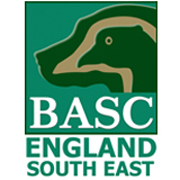 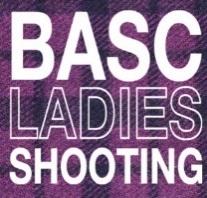 BASC Ladies Christmas Clay Competition at Sporting Targets, Bedford - 13th Dec 2019Thank you for booking your place on the BASC Ladies Christmas Clay Competition.  We would be grateful if you could complete the following form which will provide us with information to ensure the smooth running of the event. Please note Cartridges are not included in the cost of this event so please bring your own or purchase them on the day.Please return the form to the Regional Office by email to carrie.westaway@basc.org.uk or if you prefer to post – BASC South East, Carpenters Barn, Floodgates, West Grinstead, Horsham, West Sussex, RH13 8LHPhotography:During the event we may take photographs for press / publication or other promotional reasons. Please tick the box to confirm that you consent to photographs being taken during the event, and for their subsequent use by BASC.Terms and ConditionsAll activities organised by the British Association for Shooting and Conservation (BASC) are undertaken at the participants’ own risk. Participants under eighteen years of age must have the written consent of their parent or guardian.Participants must declare to BASC any circumstance which may influence their participation in any activity and in particular any circumstance which could place themselves or others at increased risk. Such declarations must include medical conditions including the use of any drug or intoxicant as well as any professional or social circumstance including criminal record which may affect their performance or their entitlement to use or be in possession of guns or vehicles or other equipment (see Possession of Guns - Prohibited Persons Declaration below).BASC accepts no responsibility for any injury or damage or loss or any claim made in respect of or resulting from the contract or the provision of services by BASC however caused provided that this shall not exclude any liability of BASC or its employees or agents for injury or damage or loss or claim resulting from gross negligence.BASC accepts no responsibility for or liability in respect of any claims by any third party which may arise from any act or omission or negligence on the part of any participant or external contractor.BASC reserves the right to refuse or cancel or alter or modify the provision of activities and services and/or the use of equipment to any person or body at any time and without notice provided that this shall not indemnify the BASC from the non-application of equal opportunity and human rights legislation. If your behaviour is deemed to place other people or property at risk we reserve the right to exclude you from the day.In the provision of activities or services by BASC the decisions of BASC its employees and agents are final and binding.By signing this form you are confirming your acceptance of these terms and conditions.Possession of guns – prohibited persons declarationDeclaration under Section 21 of the Firearms Act 1968It is an offence for a person who is prohibited by Section 21 of the Firearms Act 1968 to have a firearm or ammunition in his/her possession at any time during their prohibition. This Section applies to any person who has been sentenced to ‘custody for life’, ‘preventive detention’, ‘imprisonment’, ‘corrective training’ or to ‘youth custody’ or ‘detention in a young offender’s institution’ for three months or more.A person sentenced to 3 years or more is prohibited for life.A person sentenced to a period between 3 months and 3 years is prohibited for 5 years from the date of release.Anyone prohibited by Article 63 of the Firearms (Northern Ireland) Order 2004 shall be deemed to be prohibited within England Wales and Scotland.It is an offence for a person to transfer, let, hire, or lend a firearm or ammunition to someone whom he knows or has reasonable grounds for believing to be a prohibited person. It is an offence to make a false declaration.I declare by making this booking that I am not a prohibited person under the provisions of section 21 of the Firearms Act of 1968.PRINT NAME: __________________________________________SIGN: _________________________________________________DATE: _______________Name: Name: Address: Address: Contact mobile number:Emergency Contact name and number:Email address: Email address: Medical or dietary needs. Do you have any medical conditions you feel that we should be aware of and do you have any specific dietary requirements?Medical or dietary needs. Do you have any medical conditions you feel that we should be aware of and do you have any specific dietary requirements?BASC Membership Number (if held):BASC Membership Number (if held):Shotgun certificate number (if held):Shotgun certificate number (if held):Do you need to borrow a gun to take part in this event? (if yes you will be accompanied by a BASC shotgun coach)Yes/NoIf yes what calibre gun do you usually shoot?12 bore   /  20 bore  /  28 bore   (other please specify:                     )Do you need to borrow a gun to take part in this event? (if yes you will be accompanied by a BASC shotgun coach)Yes/NoIf yes what calibre gun do you usually shoot?12 bore   /  20 bore  /  28 bore   (other please specify:                     )Where did you hear about this event?Word of Mouth / Press / Website / BASC email newsletter / BASC Magazine / other (please specify): Where did you hear about this event?Word of Mouth / Press / Website / BASC email newsletter / BASC Magazine / other (please specify): BASC Cancellation PolicyIn certain instances it may be necessary to cancel an event. Whilst this is unfortunate BASC reserves the right to cancel this event without prior notice. However every effort will be made to provide as much notice as possible if cancellation proves necessary. In the event of a cancellation a full refund of the course cost will be made.